Reference: WES1806.013 July 2018Night works notification – West Gate FreewayRemoval of overhead sign gantries and lighting structuresTo make way for the widening of the West Gate Freeway, we need to safely remove some existing infrastructure, including overhead sign gantries and lighting poles. To minimise the duration and extent of traffic impacts, these works will take place at night, during which there will be full and partial freeway closures.Where:West Gate Freeway, between Williamstown Road and M80 interchange, in both directions. When:Sunday 15 July to Thursday 19 July 2018, 10pm – 5am, nightly; and if requiredMonday 23 July and Tuesday 24 July 2018, 10pm – 5am, nightly. In preparation for these works, you may notice machinery and equipment being moved in from 8pm.
Construction activity will include:removing overhead sign gantries;removing existing light poles and installing temporary ones;clearing vegetation and trees along the freeway; earthworks, including removing dirt; andgeneral construction.What you could expect:equipment used for these works include demolition saws and rattle guns, resulting in short bursts of increased noise at times along the freeway; construction vehicles including trucks and cranes will be moving in and out of work areas; temporary lighting used to work safely at night, directed towards work areas as much as possible; andtraffic changes will be required and signed detours will be in place – latest traffic updates are available at westgatetunnelproject.vic.gov.au.
Please note that works may be rescheduled in the event of bad weather or other unavoidable circumstances. For updates and more information about our works please visit westgatetunnel.vic.gov.au or contact us using the details over page.Contact usPlease contact us if you have any questions or feedback about these works.Contact usPlease contact us if you have any questions or feedback about these works.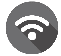 westgatetunnelproject.vic.gov.au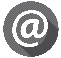 westgatetunnelproject@wda.vic.gov.au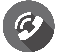 1800 105 105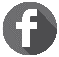 facebook.com/westgatetunnelproject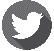 @westgatetunnel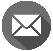 West Gate Tunnel ProjectGPO Box 4509Melbourne Victoria 3001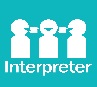 Interpreter service: 13 14 50